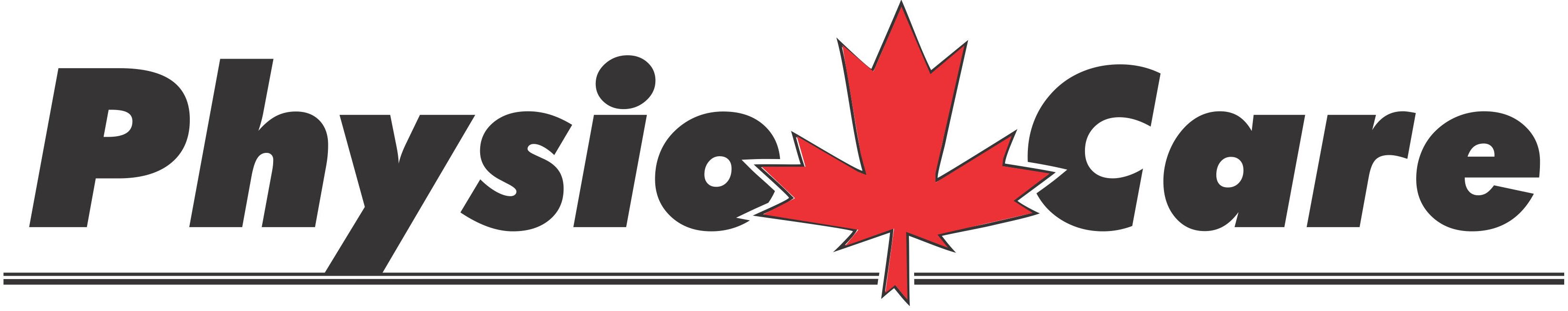 Health History FormThe information requested below will assist us in treating you safely. Feel free to ask any questions about the information that is being requested. Please note that all information provided is kept confidential unless allowed or required by law. Your written permission will be required to release any information.Name: _____________________________________________________ Phone #:_______________________Address: __________________________________________________________________________________Occupation: _________________________________________________ Date Of Birth: __________________Have you received massage therapy before?   Yes     No  Did a health care practioner refer you for massage therapy?   Yes    No If yes, Please provide their name and address: ____________________________________________________Please indicate conditions you are experiencing or have experienced:Date of Initial Health History: __________________Update 1 __________________Update 2 __________________ Update 3 __________________Update 4 __________________CardiovascularHigh Blood PressureLow Blood PressureChronic Congestive Heart FailureHeart AttackPhlebitis/Varicose VeinsStroke/CVAPacemaker/Similar DeviceHeart DiseaseIs there a family history of any of the above?  Yes □  No □RespiratoryChronic CoughShortness of BreathBronchitisAsthmaEmphysemaIs there a family history of any of the above?  Yes □  No □InfectionsHepatitisSkin ConditionsTBHIVHerpesOther ConditionsLoss of SensationIf yes, Where? _____________________Diabetes, onset _________________Allergies/HypersensitivityIf yes, To what? ____________________________________________________EpilepsyCancerIf yes, Where? _____________________Skin ConditionsIf yes, what Kind? ___________________________________________________ArthritisIs there a family history of any of the above?  Yes □  No □Head/NeckHistory of HeadachesHistory of MigrainesVision ProblemsVision LossEar ProblemsHearing LossWomenPregnantIf yes, Due: _______________________Gynaecological conditionsIf yes, what Kind? ___________________________________________________Overall, How is your general health?__________________________________________________________________Primary Care Physician:_________________________________Address: __________________________________________________________Current Medications: __________________________________________________________________________________Condition it Treats: ____________________________________________________________________________________Are you currently receiving treatment from another health care professional? Yes □  No □If yes, for what? ______________________________________________________________________________________Surgery Nature:______________________________________________________________________________________________Injury Nature: ________________________________________________________________________________________Do you have any other medical conditions? (e.g. digestive conditions, haemophilia, osteoporosis, mental illness)Yes □ No □   If yes, what Kind? ____________________________________________________________________________________________________Do you have any internal pins, wires, artificial joints, or special equipment? Yes □ No □ If yes, what Kind? __________________________________________________What is the reason you are seeking massage therapy? Please include the location of any tissue or joint discomfort.______________________________________________________________________________________________________________________________________________________